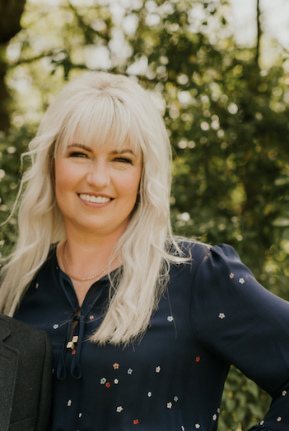 INDRA IESALNIECE “Kāpēc nē, ja var jā?”
Sporta skolas direktore
Dzimšanas dati: 1967.gada 05. jūnijs
Izglītība: Daugavpils Pedagoģiskais institūts (augstākā izglītība, profesionālais maģistrs)
Pieredze: sporta skolu sistēmā strādā jau 26 gadusGATIS LĀČKĀJS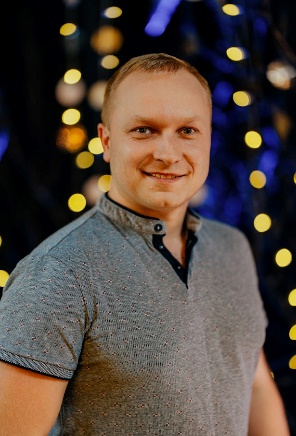 “Tas, kurš nav gana drosmīgs, lai riskētu, savā dzīvē neko nesasniegs.”
Sporta skolas direktores vietnieks
Dzimšanas dati: 1988.gada 08. janvāris
Izglītība: Daugavpils Universitāte (augstākā izglītība)
Pieredze: sporta skolā strādā jau 17 gadus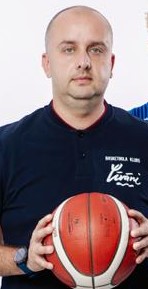 EDGARS  CIMARS “Viss kas notiek, notiek uz labu...”
Sporta veids: Basketbols
Dzimšanas dati: 1984.gada 8.janvāris
Izglītība: Daugavpils Universitāte (augstākā izglītība)
Pieredze: strādā par basketbola treneri jau 18 gadus
Labākie audzēkņi: Ilja Gromovs spēlē “Lavrio” komandā Grieķijā, spēlējis VEF/Rīga komandā.JURIS  IESALNIEKS“Es mīlu šo spēli!”
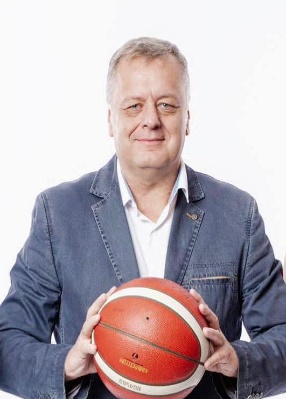 Sporta veids: Basketbols
Dzimšanas dati: 1968.gada 28.janvāris
Izglītība: Daugavpils Pedagoģiskā Universitāte (augstākā izglītība)
Pieredze: strādā par basketbola treneri jau 26 gadus
Labākie audzēkņi: Kristaps Mediss(1989)-spēlē BK “Ogre”, spēlējis BK “Ventspils”, spēlējis “Rucker Sanve” komandā Itālijā. Latvijas čempions VEF/Rīga sastāvā 2010/2011 gada sezonā. Spēlējis LBL ASK/Rīga, Jūrmala/Fēnikss, BK Jēkabpils, BA Turība komandās. Anna Rēzija Dreimane(1997)- spēlē Colorado State University USA komandā. Eiropas kadetu U16 čempionātā 7.vieta 2013.gadā. Spēlējusi TTT juniores sastāvā.INETA SMILŠKALNE 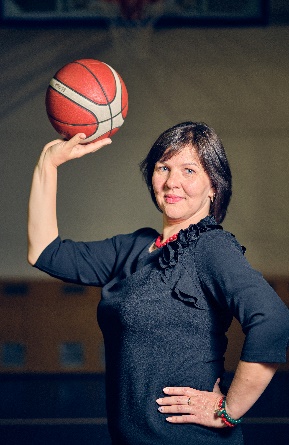 “Nedari otram to, ko negribi, lai dara tev!”
Sporta veids: Basketbols
Dzimšanas dati: 1973.gada 20.jūlijs
Izglītība: Daugavpils Pedagoģiskā Universitāte (augstākā izglītība)
Pieredze: strādā par basketbola treneri jau 23 gadus
Labākie audzēkņi: Andrejs Kļimentjevs, Raitis Makars, Elīna Smilškalne;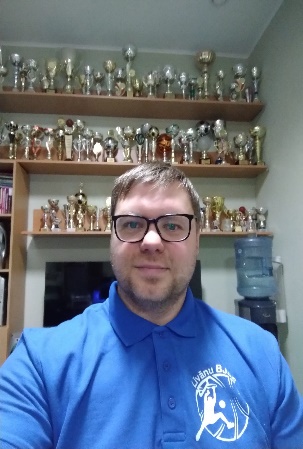 ANDREJS KLIMENTJEVS“Katrs čempions reiz bija amatieris, kurš nepadevās.”
Sporta veids: Basketbols
Dzimšanas dati: 1987.gada 9.aprīlis
Izglītība: Latvijas Sporta Pedagoģijas akadēmija un Latvijas Universitāte (augstākā izglītība)
Pieredze: strādā par basketbola treneri jau 12 gadus
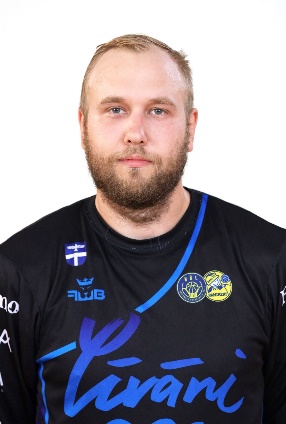 RAITIS MĀSĀNS“Kas cenšas, tas sasniedz, bez cīņas nav uzvaras!”
Sporta veids: Basketbols
Dzimšanas dati: 1991.gada 18.decembris
Izglītība: Latvijas Sporta Pedagoģijas akadēmija (augstākā izglītība)
Pieredze: strādā par basketbola treneri jau 5 gadusLEONĪDS PETKEVIČS 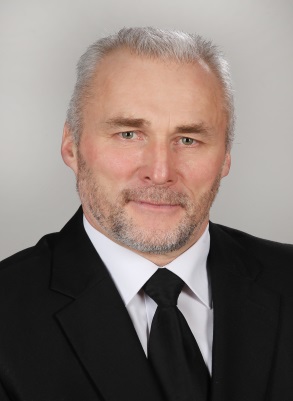 “Volejbols-mana ikdiena un hobijs!”
Sporta veids: Volejbols
Dzimšanas dati: 1963.gada 20.decembris
Izglītība: Daugavpils Universitāte (augstākā izglītība)
Pieredze: strādā par volejbola treneri jau 19 gadus
Labākie audzēkņi: Sintija Stonkuse, Anete Trakša, Ieva Kukoja, Laura MeļņikovaLARIJA CARJOVA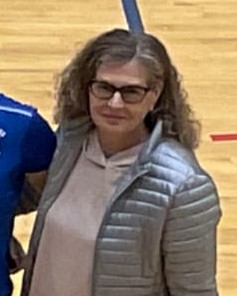 “Ja tu gribi būt labākais, tev jādara lietas, kuras citi  nav gatavi darīt.”
Sporta veids: Volejbols
Dzimšanas dati: 1955.gada 20. marts
Izglītība: Latvijas Valsts fiziskās kultūras institūts (augstākā izglītība)
Pieredze: strādā par volejbola treneri jau 16 gadus
         VJAČESLAVS GRIGORJEVS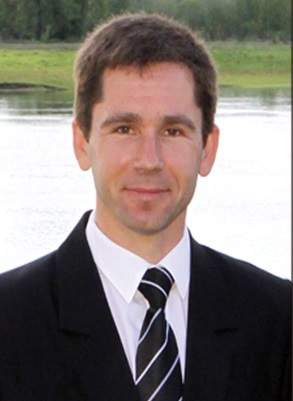 “Nekad nepadodies!”
Sporta veids: Vieglatlētika
Dzimšanas dati: 1973.gada 17.jūlijs
Izglītība: Daugavpils Pedagoģiskā Universitāte(augstākā izglītība)
Pieredze: strādā par vieglatlētikas treneri jau 29 gadus
Labākie audzēkņi : Inese Juhneviča, Sergejs Sandross, Pjotrs Vartminskis, Jurijs Nīcgalis, Oskars Dombrovskis, Jeļena    Mironova, Leonīds Stepanovs, Kitija Valtere, Alīna Caune;MĀRĪTE VILCĀNE 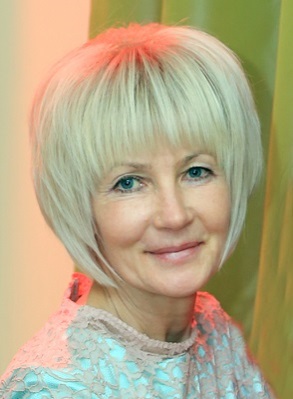 "Mums visiem ir sapņi. Bet kā likums, lai šie sapņi piepildītos, nepieciešams milzum daudz apņēmības, aizrautības, pašdisciplīnas un centības" /Džese Ovens/
Sporta veids: vieglatlētika
Dzimšanas dati: 1960.gada 12.janvārī
Izglītība: Latvijas Valsts fiziskās kultūras institūts (augstākā izglītība) Profesionālais maģistra grāds
Pieredze: strādā par vieglatlētikas treneri jau  24 gadus       Labākie audzēkņi: Jānis Barkāns, Solveiga Ozola-Ozoliņa,        Kristaps Māsāns, Egīls Smilškalns.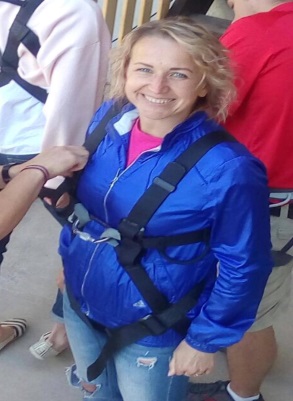 RAISA KOZULE  ‘’Nekļūdās tas, kurš neko nedara!”
Sporta veids: vieglatlētika
Dzimšanas dati: 1975.gada 14.oktobrī
Izglītība: Daugavpils Universitāte (augstākā izglītība)             
Pieredze: strādā par vieglatlētikas treneri jau 7 gadus
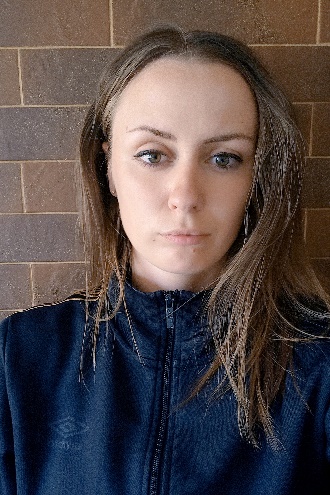 LAIMA ZĀRBERGA “Bez pašdisciplīnas panākumi nav iespējami”
Sporta veids: vieglatlētika
Dzimšanas dati: 1995.gada 11.jūlijs
Izglītība: Daugavpils Universitāte (augstākā izglītība)             
Pieredze: strādā par vieglatlētikas treneri 1 gadu
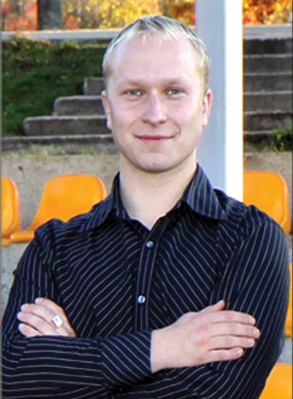 GATIS LĀČKĀJS:  “Uzvar stiprākais!”
Sporta veids: futbols
Dzimšanas dati: 1988.gada 8.janvārī
Izglītība: Daugavpils Universitāte (augstākā izglītība)             
Pieredze: strādā par futbola treneri jau 17 gadus
Labākie audzēkņi: Rainers Tomass Urujevs;                               JĀNIS BULMEISTERS “Sanākot kopā, ir sākums. Paliekot kopā, ir progress. Strādājot kopā, ir panākums”
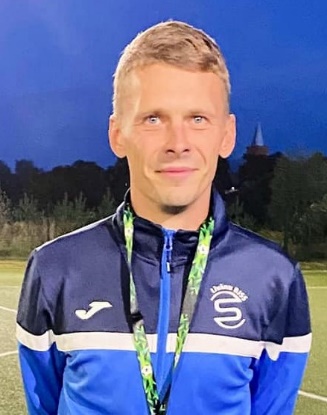 Sporta veids: futbols
Dzimšanas dati: 1991.gada 15.janvārī
Izglītība : Latvijas Sporta Pedagoģijas akadēmija (augstākā izglītība)             Pieredze: strādā par futbola treneri jau 8 gadus
Labākie audzēkņi: Santa Sanija Vuškāne, Maksims Vinogradovs,  Roberts Petrovskis;ILMĀRS  VISOCKIS 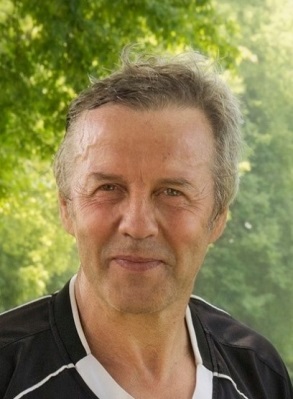 “Sāpes, kuras Tu jūti šodien, būs spēks, kuru Tu jutīsi rīt!”
Sporta veids: dambrete
Dzimšanas dati: 1952.gada 7.novembrī
Izglītība: Rīgas Politehniskais institūts (augstākā izglītība)             
Pieredze: strādā par dambretes treneri jau 9 gadus
Labākie audzēkņi: Jūlija Mitrofanova, Oskars Mineikis
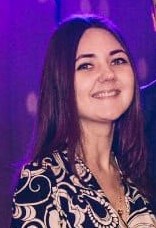 ALĪNA LAZDĀNE“Nekad neuzliec vecuma limitu saviem sapņiem.”Sporta skolas māsa
Dzimšanas dati: 1997.gada 18. novembrī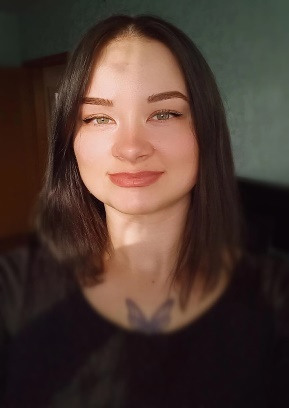  LAURA ŠALKOVSKA“Disciplīna ir atslēga izaugsmei”    Sporta skolas fizioterapeits 
Dzimšanas dati: 1999.gada 10. septembrī